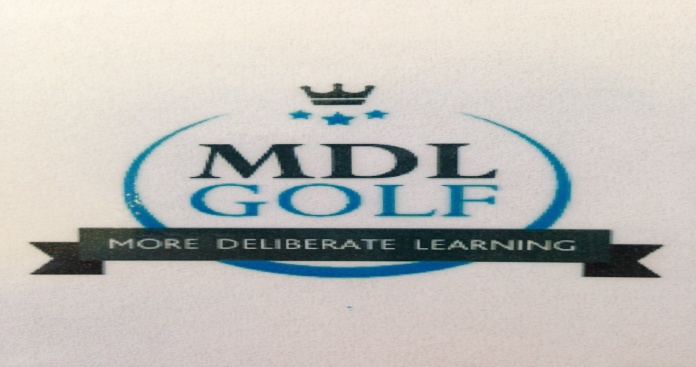 Mathieu De Lille’s “8+2 winterdeal”Vanaf 15 september 2020 tot 28 februari 2021 (1 of 2 pers,opdeling van elk 5 uur mogelijk)10 uur pakket voor de prijs van 8(€ 600 ipv € 750) bestaande uit :ParcoursanalyseSwingtechniek -> verbeteren van balvlucht en swingbaan met gebruik van videoanalyse GASPLAB en TRACKMAN.Kortspel	->Putting : verbeteren van balrol en lezen van greens.->Chipping : welke club voor welke slag gebruiken?->Pitching : afstandscontrole tussen wedges.->Bunkerspel, hoge bunkerslag.Parcoursmanagement	->hoe verliest men het minst aantal slagen op een wedstrijd? Warm ik correct op? …De bedoeling is dat u zich gedurende gans de winter aan uw schema houdt, om sterker van start te gaan en uw handicap te verbeteren!Bel Mathieu voor info op 0477/52.40.98 of pro@dammegolf.be